Corrigé des exercices du c. d’exc. p. 111.    V. aller et venir au présent V. aller				V. venirJe vais				Je viensTu vas				Tu viensIl/elle/on va				Il/elle/on vientNous allons				Nous venonsVous allez				Vous venezIls/Elles vont			Ils/Elles viennent       Je vais à la kermesse.Nous venons avec vous.Ils vont et viennent  dans les couloirs.Elles vont souvent jouer au parc.Vous venez toujours me déranger.Tu vas chez le médecin.Pendant les vacances, nous allons toujours à la mer. Pendant ce temps, mes cousines viennent dans notre maison. Tonton Marcel va s’occuper du jardin, Niki et Alex vont s’occuper des chiens. Et toi, où vas-tu cet été ? Si tu viens avec moi, ce sera bien !      -   revenir : je reviens			          - survenir : ils surviennentconvenir : il convient			- parvenir : nous parvenonsprévenir : vous prévenez		          - devenir : tu deviensCorrigé des exercices du c. d’ex. p. 93    (Adjectif Qualificatif)L’adjectif est un mot qui apporte des précisions sur le nom.Certains adjectifs se placent devant le nom (un chat noir), d’autres se placent derrière le nom (un gros chat).Le déterminant , le nom et l’adjectif qu’il accompagne forment le groupe  nominal.J’entoure   souriante  - gros -  pointu – malicieux – grand – sales – creuses – décollées. Un arbre immense		Un bruit bizarre Un animal affectueux					Un temps pluvieux Un élève attentif						Un short déchiré	* Au zoo, il a vu un grand singe rigolo.Elle a acheté un superbe pull bleu.Tu as choisi un beau déguisement multicolore.J’ai mis mon vieux pantalon troué.Je souligne  étrange – énorme – magnifique – bleus – jaune - ensorceléCorrigé des exercices de grammaire sur la feuille imprimée.Je souligne   étrange – grand – gros – arrondi – longues – musclées – puissantes – petites – important .Nous sommes allés visiter un immense musée.La tempête a déchiré notre grand sapin vert.Cette belle robe rouge te va bien.Un petit camion s’est renversé dans un champ.Collège des Dominicaines de notre Dame de la Délivrande – Araya-Classe : CE1                                                                  Mars 2020 – 4ème semaineNom : ________________________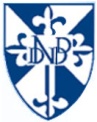 